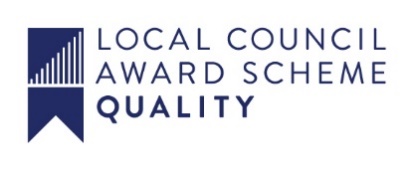 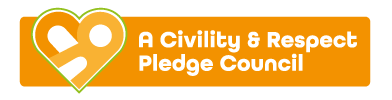 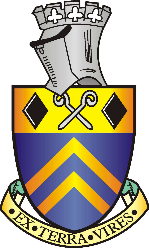 AGENDAREGENERATION COMMITTEE									17/05/23Chair of Committee: Councillor D Taylor Councillors: Hannah Jowett-Frost, Mary Kerry, Matt Memmott-Richardson, Chloe Morcombe, Steve Marshall-Clarke On Tuesday 23rd May 2023 at 1pmAlfreton House Tearooms, Alfreton House, High Street, Alfreton, Derbyshire, DE55 7HHAll Members of the Committee are requested to attend for the purpose of considering and resolving the business to be transacted as set out in the following agenda.Yours sincerelyTina CrookesTown ClerkORDER OF BUSINESS02/23r To receive apologies for absence02/23r To receive any declarations of interest from Members03/23r Public Participation04/23r To consider any items which should be taken in exclusion of the press and public05/23r To read and consider the minutes of the last meeting06/23r To Approve the minutes of the last meeting as a correct record07/23r An update on progress so farArts TrailBusiness ForumInterpretation BoardsMemorial BenchLitter Pick Phone BoxDecx – flags and displays08/23r To consider the steering group for Youth Servicesidentify locationsexisting facilities and needs for youth provisionsconsisting of Councillors and local community group representatives09/23r To consider the use and layout of Alfreton House obtain quotes to inform best use of available space10/23r To approve a Market Policy for ATC11/23r To approve payments from the Regeneration Budget 22/23   and 23/24 so farKaydor £300.00 (22/23)Cubit £202.50 (22/23)Decx £5,000.00 (22/23)12/23r To review the budget 23/24 (following page)AccruedSpend Balance of accurals 22/23Budget 23/24ProjectSpend Remaining22/2322/23Budget 23/24Project23/2423/24£1,000.00Membership and advice for market rights384£616.00£10,000.00Town Brand/Festoons 6265£3,735.00£1,437.60£1,437.60£0.00£2,000.00Hanging Baskets£2,000.00£200.00£0.00£200.00Business Forum£0.00£2,300.00£947.60£1,352.40Artist Trail64.46-£64.46£200.00£0.00£200.00Phone Box (Arts Trail)£0.00£544.00£0.00£544.00£1,000.00Interpretation Boards360£640.00£1,000.00£120.00£880.00Memorial Bench£0.00£5,681.60£2,505.20£3,176.40£14,000.00TOTAL7073.46£6,926.54Budget£15,000.00£15,000.00Underspend from 2022/23£2,001.50£2,001.50-£7,073.46Total£17,001.507073.46£9,928.04